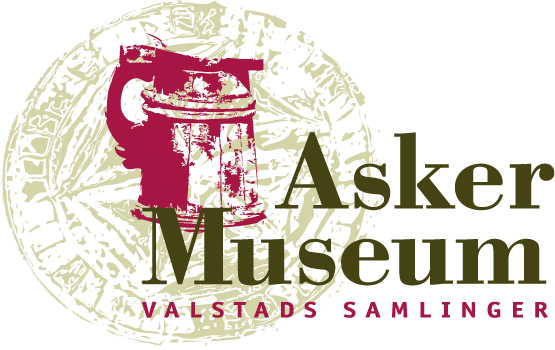 Årsmøte 16.-17. september 2017 
20 års jubileum 1997-2017Forbundet for Norske Museumsvenner (FNM)Program:Lørdag 16. september:09.00-10.00 Fremmøte Asker Museum – innsjekking – kaffe10.00 		 Velkommen v/Marit Mediaas Hasvang, leder Asker Museums  
 Venner i utstillingslokalet10.15  	Orientering om etablering av FNM i 1997
  		v/Marianne AndresenÅrsmøte i FNM
 - årsmelding/regnskap/budsjett/årsplan/valg Kaffe i kafe Gunhild, Asker Museum  			Orientering fra Kulturvernforbundet v/styreleder Jørg Eirik WaulaPresentasjon av 3 venneforeninger:
- Husebys Gård Venner v/leder Elin Løken
- Trøndelag Folkemuseums Venner v/leder Marit Herrem
- Forsvarsmuseets Venner v/daglig leder Nils B. OlsenKåring av «Årets Venneforening 2017»13.00 - 13.30 	Enkel lunsj i kafe Gunhild.13.30 - 14.45 	Omvisning ved Asker Museum15.00 – 15.45 	Åpen konsert i utstillingslokalet16.00 			Avreise med buss til Oslofjordmuseet18.00 			Retur via Asker Museum til Sem Gjestegård.20.00 			Festmiddag ved Sem GjestegårdSøndag 17. september:09.15 			Utsjekking avsluttet09.30 			Bussavgang med liten runde rundt i Asker, deretter  
   			til Skaugum, alternativt til Grinimuseet med egen 
 			konsert.12.00 – 13.00 	Lunsj ved Leangkollen hotell            			Offisiell avslutning.13.15 			Buss tilbake til Asker Museum, hvor det             
 			arrangeres offentlig Høsttakkefest. 